Soil Biosolarization Activity HandoutENGINEERING TEAM NAME: Member names:Roles: Each member of the engineering team is an agricultural engineer. While all team members are responsible to participate in all components of the experimental activity, each team member is also responsible for a specific task. Designate your individual team member tasks:READER:WRITER:SPEAKER:ORGANIZER:Session 1: Experiment SetupMeasure the volume of the seed starter pots using the graduated container:Use the graduated container to fill the pot with soil and record the volume of the pot. Calculate 95% of the volume of the pot. 95% of the pot’s volume will be soil. Calculate 5% of the volume of the pot. 5% of the pot’s volume will be “organic waste.”Make sure you use the correct units.Fill three pots with only soil.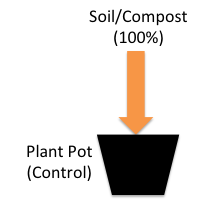 Fill the other three pots with 95% soil and 5% organic waste (such as oatmeal).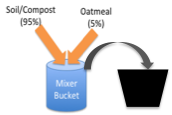 Once the pots are ready, plant 10 seeds in each pot. Record the number of seeds in Table 1, on the last page of this handout. 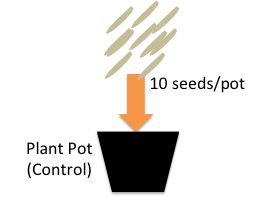 Place a container or tray under the six pots. Water the pots until water comes out of the bottom. Then cover the pots with plastic wrap.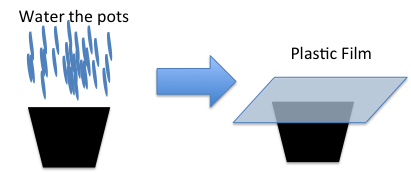 Move the pots to a sunny indoor spot and leave them for solarization for at least 1 day (no more than 1 week is recommended).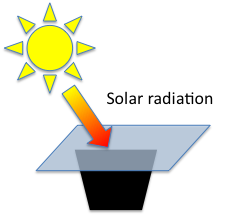 Session 2: Data Collection (1 day after Session 1)Remove the plastic wrap from all the pots.Smell every pot and record your observations in Table 1. Measure and record in Table 1 the temperature of each pot.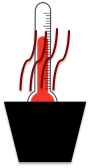 Session 3: Data Collection and Analysis (1 week after Session 2)Count the number of seedlings in every pot and record the counts in Table 1.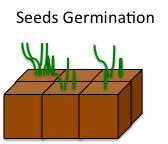 Calculate the weed seed inactivation using the following equation: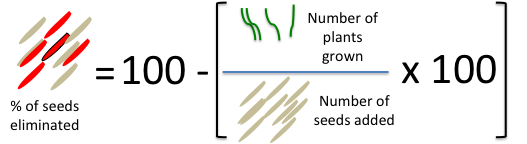 Which of the experiments eliminated the most weeds? 
Explain your answer using results from the experiment. Table 1. Experiment measurements, observations and calculations.Additional notes: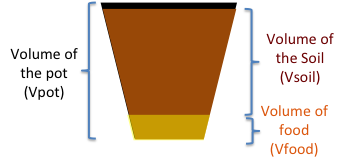 NameValueUnitEquationPot Volume (Vpot)95% Volume (Vsoil)5% Volume (Vfood)Session 1Session 1Session 1Session 1Session 2Session 2Session 3Session 3TreatmentIDVolume soil (ml)Volume waste (ml)# seedsTemp. (°C)Does it smell?Describe the smell.# plants% seeds inactivatedControl-1Control-2Control-3Mean ControlTreatment-1Treatment-2Treatment-3Mean treatment